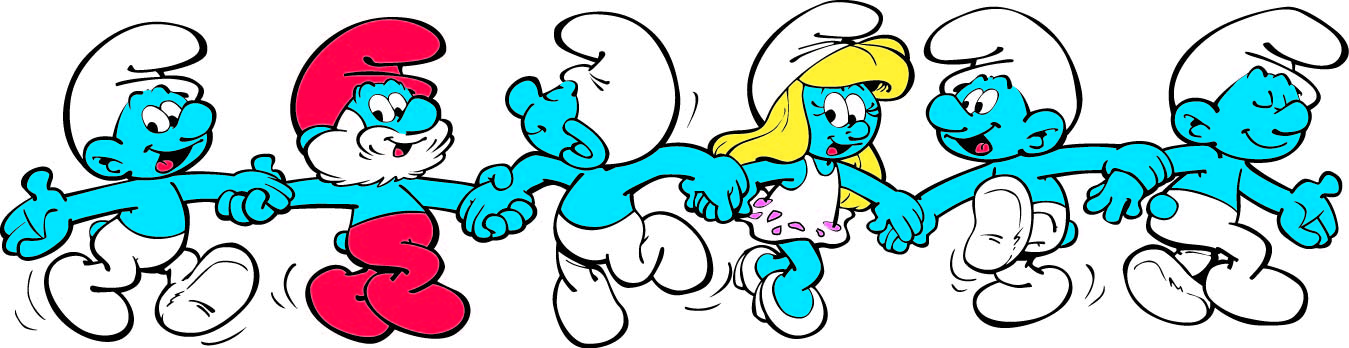 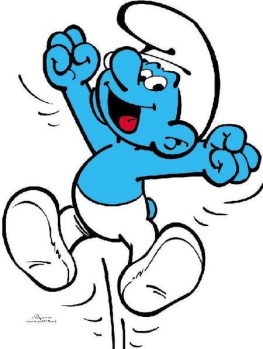 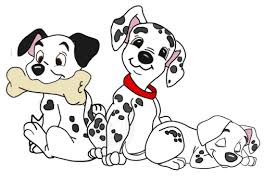 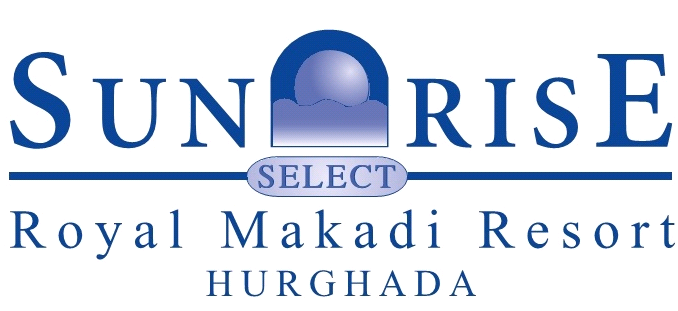 ПРОГРАММАПРОГРАММАПРОГРАММАДЕНЬ ТЕМА ДНЯУТРЕННЯЯ ПРОРАММА10:00-12:00ДНЕВНАЯ   ПРОРАММА 15:00-17:00ВЕЧЕРНЯЯ ПРОРАММА 20:00ПонедельникТВОРЧЕСКИЙДЕНЬКонкурс детских рисунковРисунки на лицеMINI DISCO in the amphitheatre +  Фокус ШоуВторникОЛИМПИЙСКИЙДЕНЬ   Олимпийские игры в Детском КлубеСоревнования на  бассейнеМИНИ ДИСКО в АмфитеатреСреда  КОМЕДИ ДЕНЬПросмотр мультфильмов и ТВ в Детском КлубеВечеринка с воздушными шарами МИНИ ДИСКО в АмфитеатреЧетвергГАВАЙИ ДЕНЬ   Изготовление гавайи костюмов в Детском КлубеГавайиская бечеринка на пляжеМИНИ ДИСКО в АмфитеатреПятницаДЕНЬ ПИРАТОВИзготовление  пиратских  костюмов в Детском КлубеПриключения пиратов на пляжеМИНИ ДИСКО в АмфитеатреСубботаПИЦЦА ДЕНЬПросмотр  фильмов в Детском КлубеВремя ПиццыМИНИ ДИСКО в АмфитеатреВоскресеньеCRAZY  ДЕНЬРисунки на лицеМаски - шоуМИНИ ДИСКО в Амфитеатре